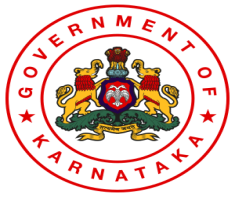 Karnataka Secondary Education Examination Board6th Cross. Malleswaram. BangaloreSSLC Final Examination of March/April-2019 was held from 21.03.2019 to 04.04.2019 in 2847 Examination Centres across the State.30.04.2019                                                                         Director (Exams)Table 1(1) Appeared For The ExamTable 1(1) Appeared For The ExamTable 1(1) Appeared For The ExamTable 1(1) Appeared For The ExamCandidate Type20192018DifferenceCCERF – Regular Fresh Students738569744461-5892CCEPF – Private Fresh Students2138123395-2014CCERR – Regular Repeater Students5760462851-5247CCEPR – Private Repeater Students79147381+533Total825468838088-12620Table 1(2) Passing PercentageTable 1(2) Passing PercentageTable 1(2) Passing PercentageTable 1(2) Passing PercentageCandidate Type20192018DifferenceCCERF – Regular Fresh Students79.3878.11+1.27 %CCEPF – Private Fresh Students3.073.40-3.40 %CCERR – Regular Repeater Students35.6731.58+4.09 %CCEPR – Private Repeater Students10.278.18+2.09Total73.7071.93+1.77 %Table 1(3) Over All resultsTable 1(3) Over All resultsTable 1(3) Over All resultsTable 1(3) Over All resultsYearAppeared PassedPercentage2018-1982546860833673.702017-1883808860280271.93Difference-12620+5534+1.77 %Table 1(4)School Type Wise Results ( Regular Fresh Students Only)Table 1(4)School Type Wise Results ( Regular Fresh Students Only)Table 1(4)School Type Wise Results ( Regular Fresh Students Only)Table 1(4)School Type Wise Results ( Regular Fresh Students Only)Table 1(4)School Type Wise Results ( Regular Fresh Students Only)Table 1(4)School Type Wise Results ( Regular Fresh Students Only)Table 1(4)School Type Wise Results ( Regular Fresh Students Only)Table 1(4)School Type Wise Results ( Regular Fresh Students Only)Table 1(4)School Type Wise Results ( Regular Fresh Students Only)Table 1(4)School Type Wise Results ( Regular Fresh Students Only)Table 1(4)School Type Wise Results ( Regular Fresh Students Only)Table 1(4)School Type Wise Results ( Regular Fresh Students Only)Table 1(4)School Type Wise Results ( Regular Fresh Students Only)Table 1(4)School Type Wise Results ( Regular Fresh Students Only)Sl.NoType Of SchoolNo. Of SchoolsNo. Of SchoolsNo. Of SchoolsAppearedAppearedAppearedPassedPassedPassedPercentagePercentagePercentageSl.NoType Of School20192018Diffrence20192018Diffrence20192018Diffrence20192018Diffrence1Govt52025191+11278544285594-7050216844214545+229977.8475.12+2.72 %2Aided32433269-26200888208227-7339155111158819-370877.2176.27+0.94 %3Unaided60025927+75259137250640+8497214360208154+620682.7283.05-0.33 %TotalTotal1444714387+60738569744461-5892586315581518+479779.3878.11+1.27 %Table 1(5) Gender Wise Result Analysis Table 1(5) Gender Wise Result Analysis Table 1(5) Gender Wise Result Analysis Table 1(5) Gender Wise Result Analysis Table 1(5) Gender Wise Result Analysis Table 1(5) Gender Wise Result Analysis Table 1(5) Gender Wise Result Analysis YearBoys Boys Boys GirlsGirlsGirlsYearAppearedPassedPercentageAppearedPassedPercentage2018-1943755729958768.4638791130874979.592017-1844540229647566.5639268630632778.01Table 1(6) Social Category Wise Result Analysis( Regular Fresh Students Only)Table 1(6) Social Category Wise Result Analysis( Regular Fresh Students Only)Table 1(6) Social Category Wise Result Analysis( Regular Fresh Students Only)Table 1(6) Social Category Wise Result Analysis( Regular Fresh Students Only)Table 1(6) Social Category Wise Result Analysis( Regular Fresh Students Only)Table 1(6) Social Category Wise Result Analysis( Regular Fresh Students Only)Table 1(6) Social Category Wise Result Analysis( Regular Fresh Students Only)Table 1(6) Social Category Wise Result Analysis( Regular Fresh Students Only)Table 1(6) Social Category Wise Result Analysis( Regular Fresh Students Only)Table 1(6) Social Category Wise Result Analysis( Regular Fresh Students Only)CategoryBoysBoysBoysGirlsGirlsGirlsTotalTotalTotalCategoryAppearedPassed%AppearedPassed%AppearedPassed%SC713155163772.41676325266577.8713894710430275.07ST262571944474.05251862030780.63514433975177.27Cat-1331662505175.53310842545281.88642505050378.602A785146209279.08755136487785.9215402712696982.432B490023192265.14538934060575.341028957252770.493A364163078884.55345873122990.29710036201787.343B591054806981.33568215008088.141159269814984.67Others211481612376.24189301597484.38400783209780.09Total37492328512676.0536364630118982.8273856958631579.38Table 1(7) High Scoring Candidates  DetailsTable 1(7) High Scoring Candidates  DetailsTable 1(7) High Scoring Candidates  DetailsSl.NoMarks ScoredNo. Of Students162502262411362319462239562143662056Table 1(8) Subject Wise High Scoring Candidates  DetailsTable 1(8) Subject Wise High Scoring Candidates  DetailsTable 1(8) Subject Wise High Scoring Candidates  DetailsSubjectMax. MarksNo. Of Students Who have Scored Max. MarksL1 – First Language1258620L2- Second Language1003404L3- Third Language1008138S1- Mathematics1001626S2-Science100226S3- Social Science1003141Table 1(9) Area Wise Result Analysis  Table 1(9) Area Wise Result Analysis  Table 1(9) Area Wise Result Analysis  Table 1(9) Area Wise Result Analysis  Table 1(9) Area Wise Result Analysis  Table 1(9) Area Wise Result Analysis  Table 1(9) Area Wise Result Analysis  YearUrbanUrbanUrbanRuralRuralRuralYearAppearedPassedPercentageAppearedPassedPercentage2018-1937104525992770.0545442334840976.672017-1837619126099869.3846189734180474.00Table 1(10) Medium Wise Result Analysis   Table 1(10) Medium Wise Result Analysis   Table 1(10) Medium Wise Result Analysis   Table 1(10) Medium Wise Result Analysis   Table 1(10) Medium Wise Result Analysis   Table 1(10) Medium Wise Result Analysis   Table 1(10) Medium Wise Result Analysis   Table 1(10) Medium Wise Result Analysis   Sl.NoMedium201920192019201820182018Sl.NoMediumAppearedPassedPercentageAppearedPassedPercentage1Kannada49310034610370.1951094934399967.332English29483623847180.8828820223409981.233Urdu249831495879.87254651458957.294Marathi11956847370.8712773968975.865Telugu30318561.0634322465.316Tamil1226452.461718549.717Hindi1688248.8118511763.24TotalTotal82546860833673.7083808860280271.93Table 1(11) Grade Wise Result Analysis – CCERF Students  Table 1(11) Grade Wise Result Analysis – CCERF Students  Table 1(11) Grade Wise Result Analysis – CCERF Students  Table 1(11) Grade Wise Result Analysis – CCERF Students  Table 1(11) Grade Wise Result Analysis – CCERF Students  Grade2019201920182018GradeNo. Of StudentsPercentageNo. Of StudentsPercentageA+351184.25330464.44A10931613.2410704514.38B+15400118.6515192820.41B16289219.7316061321.57C+10716512.9810950914.71C178232.15193762.60Table 1(12) 100% and Zero Percentage Results   Table 1(12) 100% and Zero Percentage Results   Table 1(12) 100% and Zero Percentage Results   Table 1(12) 100% and Zero Percentage Results   Table 1(12) 100% and Zero Percentage Results   Type Of School100%  100%  Zero PercentageZero PercentageType Of School2018-192017-182018-192017-18Govt.593102006Aided1304140902Unaided9038263735Total162613424643Table 1(13) Private Candidates Age wise Results Analysis - CCEPF  Table 1(13) Private Candidates Age wise Results Analysis - CCEPF  Table 1(13) Private Candidates Age wise Results Analysis - CCEPF  Table 1(13) Private Candidates Age wise Results Analysis - CCEPF  AgeAppearedPassedPercentage15 To 20 Years119494814.0321 To 25 Years3965912.2926 To 30 Years2350411.7431 To 35 Years1761271.5336 To 40 Years904121.3241 To 45 Years314051.5946 To 50 Years11000Above 50 Years2800Total213816573.07Table 1(14) Differently Abled Students Result Analysis  - CCERF  Table 1(14) Differently Abled Students Result Analysis  - CCERF  Table 1(14) Differently Abled Students Result Analysis  - CCERF  Table 1(14) Differently Abled Students Result Analysis  - CCERF  DisabilityAppearedPassedPercentageMentally Challenged32013040.63Visually Impaired37933287.60Hearing Impaired77550465.03Multiple Disorder533056.60Other Ailment76650766.19Physically Challenged85759469.31Multiple Disability0101100Specific Learning Disability 53239674.44MlÄÖ3683249467.71